ORIENTAÇÕES PARA PREENCHIMENTO DA MATRIZ# É necessário que a disciplina que irá substituir, tenha carga horária IGUAL ou MAIOR a disciplina que será substituída.# Uma disciplina pode substituir duas ou mais disciplinas desde que sua carga horária seja IGUAL ou MAIOR a soma das cargas horárias a serem substituídas.# Duas ou mais disciplinas podem substituir uma disciplina, desde que a soma de suas cargas horárias seja IGUAL ou MAIOR que a da disciplina substituída.# Só é necessário constar na Matriz de Equivalência disciplinas com CÓDIGOS DIFERENTES entre si, disciplinas com mesmo código já possuem equivalência.MEC/SETEC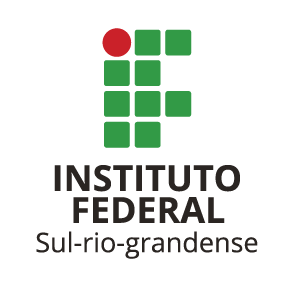 INSTITUTO FEDERAL SUL-RIO-GRANDENSECURSO SUPERIOR DE TECNOLOGIA EM ________________MATRIZ DE DISCIPLINAS EQUIVALENTES Nº______ A PARTIR DE ANO/PERÍODOMEC/SETECINSTITUTO FEDERAL SUL-RIO-GRANDENSECURSO SUPERIOR DE TECNOLOGIA EM ________________MATRIZ DE DISCIPLINAS EQUIVALENTES Nº______ A PARTIR DE ANO/PERÍODOMEC/SETECINSTITUTO FEDERAL SUL-RIO-GRANDENSECURSO SUPERIOR DE TECNOLOGIA EM ________________MATRIZ DE DISCIPLINAS EQUIVALENTES Nº______ A PARTIR DE ANO/PERÍODOMEC/SETECINSTITUTO FEDERAL SUL-RIO-GRANDENSECURSO SUPERIOR DE TECNOLOGIA EM ________________MATRIZ DE DISCIPLINAS EQUIVALENTES Nº______ A PARTIR DE ANO/PERÍODOMEC/SETECINSTITUTO FEDERAL SUL-RIO-GRANDENSECURSO SUPERIOR DE TECNOLOGIA EM ________________MATRIZ DE DISCIPLINAS EQUIVALENTES Nº______ A PARTIR DE ANO/PERÍODOMEC/SETECINSTITUTO FEDERAL SUL-RIO-GRANDENSECURSO SUPERIOR DE TECNOLOGIA EM ________________MATRIZ DE DISCIPLINAS EQUIVALENTES Nº______ A PARTIR DE ANO/PERÍODOMEC/SETECINSTITUTO FEDERAL SUL-RIO-GRANDENSECURSO SUPERIOR DE TECNOLOGIA EM ________________MATRIZ DE DISCIPLINAS EQUIVALENTES Nº______ A PARTIR DE ANO/PERÍODOMEC/SETECINSTITUTO FEDERAL SUL-RIO-GRANDENSECURSO SUPERIOR DE TECNOLOGIA EM ________________MATRIZ DE DISCIPLINAS EQUIVALENTES Nº______ A PARTIR DE ANO/PERÍODONOME DO CURSOMATRIZ Nº / VIGÊNCIANOME DO CURSOMATRIZ Nº / VIGÊNCIANOME DO CURSOMATRIZ Nº / VIGÊNCIANOME DO CURSOMATRIZ Nº / VIGÊNCIANOME DO CURSOMATRIZ Nº / VIGÊNCIANOME DO CURSOMATRIZ Nº / VIGÊNCIANOME DO CURSOMATRIZ Nº / VIGÊNCIANOME DO CURSOMATRIZ Nº / VIGÊNCIACÓDIGODISCIPLINACHSENTIDO SENTIDO CÓDIGODISCIPLINACHDisciplinas(s) que irá(ão) substituir (Ch igual ou maior)Disciplinas(s) que irá(ão) ser substituído(s) (Ch igual ou menor)Disciplinas(s) que irá(ão) ser substituído(s) (Ch igual ou menor)Disciplinas(s) que irá(ão) substituir (Ch igual ou maior)Disciplinas de Carga Horária Igual, que se equivalemDisciplinas de Carga Horária Igual, que se equivalem